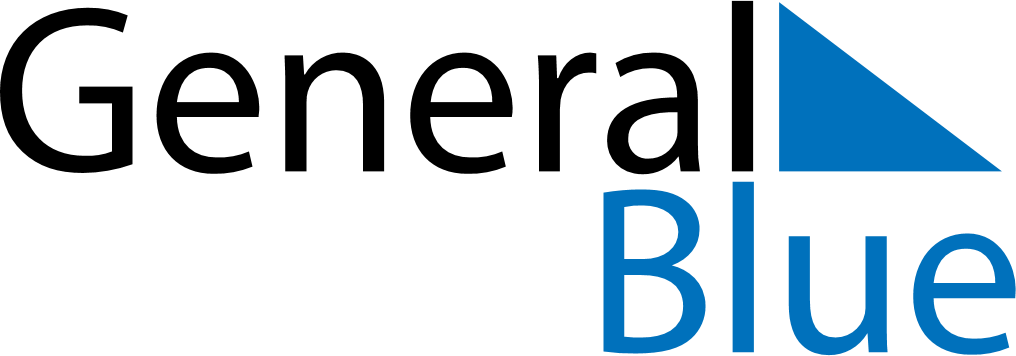 August 2022August 2022August 2022HungaryHungarySundayMondayTuesdayWednesdayThursdayFridaySaturday1234567891011121314151617181920Saint Stephen’s Day2122232425262728293031